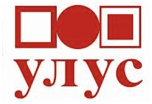 Prijavni list za učešće naTrijenalu crteža i male plastike Popunjavati samo polja obeležena sivom bojomPodaci o umetniku:Kratka narativna biografija umetnika (do 250 reči)Da li ste član ULUS-a: Ukoliko ste član ULUS-a, da li ste izmirili sve članarine zaključno sa tekućom godinom (ukoliko niste član ULUS-a preskočite ovo pitanje): Ukoliko niste član ULUS-a ili ste član koji neredovno izmiruje članarine prema ULUS-u, da li ste izvršili uplatu kotizacije za učešće na ovoj izložbi (podaci za uplatu nalaze se dole): U nastavku prijavnog formulara svaki rad se navodi zasebno, pri čemu se popunjavaju samo siva polja (autori mogu da se prijave sa najviše pet radova, a najmanje sa jednim radom)Podaci o umetničkom delu (PRVI KONKURSNI RAD):Kratak opis rada (do 250 reči)Napomena u vezi tehničkih potreba za realizaciju (poseban način instalacije rada, prostorni zahtevi, tehnička oprema, tehnička podrška...) (popuniti po potrebi):Podaci o umetničkom delu (DRUGI KONKURSNI RAD - OPCIONO):Kratak opis rada (do 250 reči)Napomena u vezi tehničkih potreba za realizaciju (poseban način instalacije rada, prostorni zahtevi, tehnička oprema, tehnička podrška...) (popuniti po potrebi):Podaci o umetničkom delu (TREĆI KONKURSNI RAD - OPCIONO):Kratak opis rada (do 250 reči)Napomena u vezi tehničkih potreba za realizaciju (poseban način instalacije rada, prostorni zahtevi, tehnička oprema, tehnička podrška...) (popuniti po potrebi):Podaci o umetničkom delu (ČETVRTI KONKURSNI RAD - OPCIONO):Kratak opis rada (do 250 reči)Napomena u vezi tehničkih potreba za realizaciju (poseban način instalacije rada, prostorni zahtevi, tehnička oprema, tehnička podrška...) (popuniti po potrebi):Podaci o umetničkom delu (PETI KONKURSNI RAD - OPCIONO):Kratak opis rada (do 250 reči)Napomena u vezi tehničkih potreba za realizaciju (poseban način instalacije rada, prostorni zahtevi, tehnička oprema, tehnička podrška...) (popuniti po potrebi):Spisak dokumenata koje je potrebno priložiti uz prijavni list1) vizuelni prikaz rada – Za svaki prijavljeni rad potrebno je priložiti najmanje jednu fotografiju ne manju od 25x35cm, 300 dpi rezolucije, RGB kolor režima. Fotografija u nazivu fajla treba da sadrži sledeće podatke: Ime i prezime umetnika_Naziv rada_tehniku_godinu nastanka. U slučaju izvedbe novog rada dostavljaju se tekstualni opis rada, skice ili drugi pripremni materijali koji ilustruju zamisao.Napomena: Za članove koji imaju izmirenu članarinu za tekuću godinu učešće je besplatno. Oni članovi koji nemaju izmirenu članarinu, ali žele da učestvuju na ovoj izložbi, kao i umetnici koji nisu članovi ULUS-a potrebno je da uplate kotizaciju za materijalne troškove produkcije izložbe u iznosu od 2.000 RSD, dok je za inostrane umetnike taj iznos 30 EUR.Uplata u zemlji se vrši prema sledećim instrukcijama:Primalac: Udruženje likovnih umetnika Srbije, Mali Kalemegdan br. 1. Beograd Svrha plaćanja: Materijalni troškovi za produkciju Prolećne izložbe 2021Račun broj: 325-9500600026388-38Uplata iz inostranstva se vrši prema sledećim instrukcijama:Intermediary: OTP BANK PLC., BUDAPEST, SWIFT CODE: OTPVHUHB, Account withinstitution: VOJVOĐANSKA BANKA A.D., SWIFT CODE: OTPVRS22, BeneficiaryCustomer: /RS35325960160000399767, UDRUŽENJE LIKOVNIH UMETNIKA SRBIJE,MALI KALEMEGDAN 1, Beograd (Stari Grad), SERBIAIli PayPal-om na adresu: izvodi.ulus@gmail.comPotvrdu o izmirenim članarinama za tekuću godinu za članove ULUS-a odnosno potvrdu o uplati kotizacije za izložbu nije potrebno dostavljati na konkurs, ali je dokaz o uplati kotizacije ili potvrdu o izmirenosti članarine potrebno imati kod sebe u slučaju da organizator iste zatraži na uvid. Ne vrši se povraćaj kotizacije u slučaju da rad ne bude selektovan za izložbu.Politika privatnosti: ULUS neće koristiti podatke sa ovog prijavnog lista na način koji bi mogao narušavati privatnost aplikanata. Podaci neće biti dati na uvid trećim licima i organizacijama bez prethodne pismene saglasnosti aplikanta i neće biti korišćeni izvan potrebe realizacije izložbe. ULUS ima pravo da objavljuje samo one podatke koji su neophodni za objavljivanje kataloga izložbe i potrebe promocije pogramskih aktivnosti.NapomeneSvojim potpisom učesnik konkursa potvrđuje da prihvata uslove opisane u konkursu i Prijavnom listu. Popunjenim i potpisanim Prijavnim listom autor daje saglasnost za korišćenje svog rada u svrhu promocije izložbe i programa ULUS-a, kako u štampanim izdanjima (katalog, flajer, poster, hand out itd), tako i na društvenim mrežama i u ostalim promotivnim formatima.Selektori zadržavaju pravo da u slučaju nejasnoća kontaktiraju predlagača rada i zatraže dopunsku dokumentaciju. Organizator zadržava pravo da umetnike koji blagovremeno ne dostave tražene materijale ukloni sa spiska izlagača. Nepotpune, neblagovremene ili prijave koje ne odgovaraju propozicijama konkursa neće biti razmatrane. Radovi koji po svom formatu ne odgovaraju sadržaju konkursa neće biti uvršteni u selekciju. Transport radova i troškove carinjenja (za prijave izvan Srbije) snosi umetnik. ULUS će izdati neophodnu dokumentaciju kako bi se potvrdila svrha uvoza autorovog dela.ULUS snosi odgovornost za oštećenja ili nestanak radova od dana primanja u posed do dana kada ih preda u izvoznu carinsku proceduru, odnosno do momenta kada umetnik lično preuzme radove.ULUS ne snosi odgovornost za oštećenja ili nestanak radova u slučaju više sile (elementarna nepogoda, nepredvidive teške okolnosti i sl.).Za eventualna oštećenja ili nestanak radova koji nisu preuzeti do zadnjeg datuma za preuzimanje, ULUS neće snositi nikakvu odgovornost. ULUS može radove koji ne budu preuzeti i posle 2 meseca od završetka izložbe prodati ili dodeliti za humanitarne svrhe, shodno Pravilniku o napuštenim delima ULUS-a.Zbog pandemijske situacije termin održavanja izložbe može biti po potrebi korigovan. Važni datumi: Trijenale će biti realizovano u periodu od 1. do 15. jula 2021. godine u prostorijama Kuće Legata (Kneza Mihaila 46, Beograd), a u slučaju osposobljavanja UP “Cvijeta Zuzorić” i u tom prostoru. Konkurs za predaju radova je otvoren do 6. maja 2021. godine. Autori će o rezultatima konkursa biti obavešteni do 26. maja 2021. godine. Postavka izložbe će biti realizovana u periodu između 28. i 30. juna. Preuzimanje radova po završetku izložbe odvijaće se 16. jula 2021. ImePrezimeAdresaGradDržavaTelefonE-mail adresaWeb stranicaa) dab) nea) dab) nea) dab) neNaziv radaAutor(i)Tehnika u kojoj je rad izveden ili će biti izvedenDimenzije radaGodina (period) nastankaLink ka vizuelnoj i tekstualnoj dokumentaciji rada (opciono)Naziv radaAutor(i)Tehnika u kojoj je rad izveden ili će biti izvedenDimenzije radaGodina (period) nastankaLink ka vizuelnoj i tekstualnoj dokumentaciji rada (opciono)Naziv radaAutor(i)Tehnika u kojoj je rad izveden ili će biti izvedenDimenzije radaGodina (period) nastankaLink ka vizuelnoj i tekstualnoj dokumentaciji rada (opciono)Naziv radaAutor(i)Tehnika u kojoj je rad izveden ili će biti izvedenDimenzije radaGodina (period) nastankaLink ka vizuelnoj i tekstualnoj dokumentaciji rada (opciono)Naziv radaAutor(i)Tehnika u kojoj je rad izveden ili će biti izvedenDimenzije radaGodina (period) nastankaLink ka vizuelnoj i tekstualnoj dokumentaciji rada (opciono)Datum i mestoIme i prezimePotpis